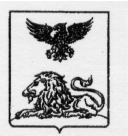 Руководителям органов, осуществляющих управление в 
сфере образования муниципальных районов и 
городских округовО направлении методических документовУважаемые руководители!Областное государственное бюджетное учреждение «Белгородский региональный центр оценки качества образования» в рамках информационного сопровождения государственной итоговой аттестации по образовательным программам основного общего и среднего общего образования направляет вам методические документы, разработанные и направленные письмом Федеральной службы по надзору в сфере образования и науки от 27.12.2017 года № 10-870.Методические рекомендации по подготовке и проведению единого государственного экзамена в пунктах проведения экзаменов.Методические рекомендации по автоматизированной процедуре проведения государственного выпускного экзамена по образовательным программам среднего общего образования в 2018 году.Правила заполнения бланков единого государственного экзамена.Методические рекомендации по подготовке, проведению и обработке материалов единого государственного экзамена в региональных центрах обработки информации субъектов Российской Федерации.Методические рекомендации по разработке положения о государственной экзаменационной комиссии субъекта Российской Федерации при проведении государственной итоговой аттестации по образовательным программам среднего общего образования.Методические рекомендации по работе конфликтной комиссии субъекта Российской Федерации при проведении государственной итоговой аттестации по образовательным программам среднего общего образования.Методические рекомендации по организации доставки экзаменационных материалов в субъекты Российской Федерации для проведения государственной итоговой аттестации по образовательным программам среднего общего образования в форме единого государственного экзамена.Сборник форм для проведения государственной итоговой аттестации по образовательным программам среднего общего образования.Сборник форм по автоматизированной процедуре проведения государственного выпускного экзамена по образовательным программам среднего общего образования.Методические рекомендации по формированию и организации работы предметных комиссий субъекта Российской Федерации при проведении государственной итоговой аттестации по образовательным программам среднего общего образования.Методические рекомендации по организации и проведению государственной итоговой аттестации по образовательным программам основного общего и среднего общего образования в форме основного государственного экзамена и единого государственного экзамена для лиц с ограниченными возможностями здоровья, детей-инвалидов и инвалидов.Методические рекомендации по подготовке и проведению государственной итоговой аттестации по образовательным программам основного общего образования.Методические рекомендации по осуществлению общественного наблюдения при проведении государственной итоговой аттестации по образовательным программам среднего общего образования.Методические рекомендации по организации системы видеонаблюдения при проведении государственной итоговой аттестации по образовательным программам среднего общего образования.Приложение: в электронном виде.С уважением,Директор ОГБУ «БелРЦОКО»                                        Н.Н. Арбузова